ANEXOAnexo: Modelo de documento comprobatório do grupo de atuação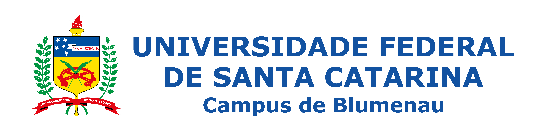 Blumenau, dia/mês/ano DeclaraçãoDeclaro para os devidos fins, que (nome completo do servidor), inscrito no CPF nº ________________________, Matrícula n° ____________________ atua no (incluir o grupo da área de atuação. Ex.: Grupo 01 Creche 0 a 3 anos), nesta instituição de ensino. ______________________________________João Luiz Martins - CPF 540.927.799-68